Agenda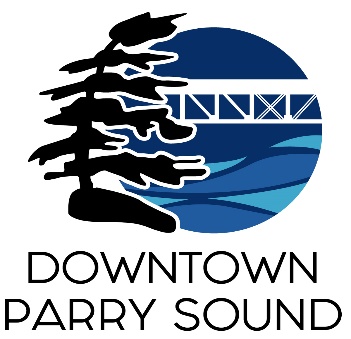 Parry Sound Downtown Business AssociationBoard of Directors MeetingMarch 8thth, 2023 at 6pm – Parry Sound Public LibraryITEM1.  Call to Order									Doug2.  Additions and approval of agenda for tonight’s meeting				Doug		3.  Approval of minutes from February 8th & 22nd, 2023				Doug4.  Conflict of interest declaration							Doug                           5.  Correspondence									AprilAmy Black – resigns from Events Committee.Frank Camenzuli – development charges concern.	Liam Heffernan request to join the Board update.								6.  Old Business    		April	Scotia Bank – change of signers. 7.  New Business 									April 		 Policy & Procedure and Code of Conduct policies update.Patty Hayes action plan proposal.Cigarette smoking downtown. 8.  Reports:Financials 									MeredithBeautification 									BerniceEvents										Mary-EllenMarketing									SeananCouncil										ChrisExecutive Director								AprilNext Meeting: April 12th, 2023 - 6pm - Parry Sound Public Library                	Adjournment